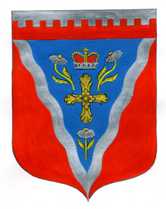 Администрациямуниципального образования Ромашкинское сельское поселениемуниципального образования Приозерский муниципальный район Ленинградской областиР А С П О Р Я Ж Е Н И Еот 23 июня  2014  года                                                                                                       № 53-р                              В целях сохранения жизни и здоровья людей на водных объектах на территории муниципального образования Ромашкинское сельское поселение и согласно п. 26 ст.14 ФЗ «Об общих принципах организации местного самоуправления в РФ», 
Постановления Правительства Ленинградской области от 05.06.2007 N 126  "О Методических рекомендациях по осуществлению муниципальными образованиями Ленинградской области полномочий по вопросам гражданской обороны, защиты населения и территорий от чрезвычайных ситуаций, обеспечения пожарной безопасности и безопасности людей на водных объектах":1. Определить места купания: в п. Ромашки – оз. Вуокса-Вирта, п. Сапёрное – оз. Сапёрное.  2. Провести работы по подготовке места для массового отдыха и купания в соответствии с планом:2.1. В местах купания установить аншлаги с правилами поведения граждан на суше и воде, установить контейнеры для сбора мусора, организовать своевременную вывозку мусора. 2.2. Заключить муниципальный контракт на оказание услуг по обеспечению безопасности населения в местах купания в период с 05 июля по 15 августа. Время с 11-00 до 19-00 по выходным и праздничным дням.3. В остальных местах водных зон купание запретить. 3. Ответственность за своевременную подготовку места для массового отдыха и купания к купальному сезону возложить на заместителя главы администрации Воронина К.В.4. С началом эксплуатации мест купания запретить въезд транспортных средств в пляжно-парковую зону. 5. Своевременно корректировать план организации взаимодействия сил и средств, предназначенных для спасания людей на водных объектах совместно с ГИМС и ОСВОД.6. Заместителю главы администрации Воронину К.В. организовать работу по установке знаков, запрещающих купание в не отведенных для этого местах.7. В работе по предупреждению несчастных случаев на водных объектах общего пользования Ромашкинского сельского поселения, популяризации культурного отдыха граждан на воде, соблюдению мер безопасности, освещения причин несчастных случаев - максимально использовать средства массовой информации, лекции, беседы, информационные стенды, аншлаги и т.п.8. Ответственному направить сведения о местах купания в ОМВД по Приозерскому району для формирования в планах повседневной деятельности участкового уполномоченного проведение контрольных, профилактических мероприятий в местах массового отдыха на воде с целью выполнения гражданами требований нормативно-правовых актов по части использования водных объектов и пресечения предпосылок нарушения общественного порядка.9. Рекомендовать руководителям предприятий, организаций независимо от организационно-правовой формы и формы собственности организовать обучение работников организаций правилам безопасности на воде, способам и приемам спасания, применения спасательных средств во время проведения занятий по тематике ГО и ЧС по согласованию и во взаимодействии с ГИМС МЧС России.10. Настоящее распоряжение разместить в газете «Приозерские ведомости» и на сайте муниципального образования www.ромашкинское.рф.11. Контроль за исполнением данного распоряжения оставляю за собой.               Глава администрации                                                    С.В. ТанковИсп: Руденко И.М. тел.:  99-515Разослано: дело-2, прокуратура- 1, редакция газеты-1, администратор сайта-1.«Об определении мест купания людей на водных объектах на территории МО Ромашкинское сельское поселение в летний период 2014 года»